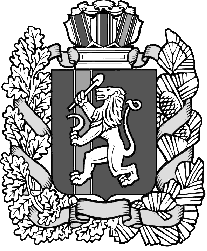 КРАСНОЯРСКИЙ КРАЙ ИЛАНСКИЙ РАЙОН          АДМИНИСТРАЦИЯ КАРАПСЕЛЬСКОГО СЕЛЬСОВЕТАПОСТАНОВЛЕНИЕ23.11.2022 г                                         с.Карапсель                                  № 77-пО внесении изменений и дополнений в постановление администрации Карапсельского сельсовета Иланского района Красноярского края от 13.11.2020 г № 35-п «Об утверждении муниципальной программы "Развитие физической культуры и спорта Карапсельского сельсовета Иланского района Красноярского края  на 2021-2023 годы»В соответствии с Федеральным законом Российской Федерации №131-ФЗ от 06.10.2003г «Об общих принципах организации местного самоуправления в Российской Федерации», статьи 8 Устава Карапсельского сельсовета Иланского района Красноярского краяПОСТАНОВЛЯЮ1. Внести в постановление администрации Карапсельского сельсовета Иланского района Красноярского края от 13.11.2020 г № 35-п «Об утверждении муниципальной программы "Развитие физической культуры и спорта Карапсельского сельсовета Иланского района Красноярского края  на 2021-2023 годы» следующие изменения и дополнения:муниципальную программу администрации Карапсельского сельсовета "Развитие физической культуры и спорта Карапсельского сельсовета Иланского района Красноярского края  на 2021-2023 годы» изложить в новой редакции согласно приложению.2. Контроль за выполнением настоящего постановления оставляю за собой.3. Постановление вступает в силу со дня подписания и подлежит опубликованию в газете «Карапсельский  вестник» и размещению на официальном сайте Администрации Карапсельского сельсовета  Иланского района Красноярского края. Глава сельсовета                                               И.В. БукатичПриложение 1к постановлению администрации Карапсельского сельсовета Иланского района Красноярского края № 35-п   от 13.11. 2020 г.в редакции №77-п от 23.11.2022 г.МУНИЦИПАЛЬНАЯ ПРОГРАММА«Развитие физической культуры и спорта Карапсельского сельсовета Иланского района Красноярского края на 2021 - 2023 годы»ПАСПОРТ МУНИЦИПАЛЬНОЙ ПРОГРАММЫ«Развитие физической культуры и спорта Карапсельского сельсовета Иланского района Красноярского края на 2021 - 2023 годы»1. Общая характеристика текущего состояния, основные проблемы, анализ основных показателей.Настоящая Программа определяет комплекс системных действий по развитию физической культуры, спорта в Карапсельском сельсовете, способствующих созданию благоприятных условий деятельности образовательных учреждений и иных организаций в области физической культуры и спорта, обеспечивающих учет интересов и признание ответственности граждан за свое здоровье и физическое состояние, непрерывность и преемственность физического воспитания граждан различных возрастных групп на всех этапах их жизнедеятельности, безопасность граждан при занятиях физической культурой и спортом, оптимизацию подготовки и деятельности специалистов, а также взаимодействие органов муниципальной власти, организаций, предприятий и других ведомств в деле дальнейшего развития данной сферы.За последние годы в Карапсельском сельсовете, как и в других сельсоветах, и по России в целом, остро стоит проблема ухудшения состояния здоровья населения, увеличения количества людей, употребляющих наркотики, злоупотребляющих алкоголем и пристрастившихся к курению. К основным причинам, негативно влияющим на состояние здоровья, следует отнести снижение уровня жизни, ухудшение условий учебы, труда, отдыха и состояния окружающей среды, качества и структуры питания, увеличения чрезмерных стрессовых нагрузок.Общая ситуация с физической культурой и спортом в Карапсельском сельсовете характеризуется:- низким процентом, занимающихся физической культурой и спортом (17% в 2020 году), особенно социально незащищенных слоев населения;- снижением активности занимающихся физической культурой и спортом на предприятиях и организациях;- недостаточной работой по пропаганде ценностей физической культуры и спорта в средствах массовой информации;- отсутствием устойчивой мотивации и материальной заинтересованности у специалистов высокой квалификации в области физической культуры и спорта работать со спортивным резервом и спортсменами высокого класса;- отсутствием внимания большинства руководителей учреждений, предприятий, местного самоуправления к пропаганде здорового образа жизни;- отсутствием в достаточном количестве необходимого спортивного инвентаря, спортивного оборудования на спортивных объектах для занятий массовой физической культурой.Анализ развития физической культуры и спорта в Карапсельском сельсовете, в том числе спорта высших достижений, показывает, что его будущее зависит, прежде всего, от социально-экономических и политических условий, отношения к нему органов местного самоуправления. Реформы, проходящие в стране, существенно изменили организационную структуру и управление физической культурой и спортом, но вместе с тем на сегодняшний день роль государства в этой сфере исключительно высока.По данным профильных министерств, только 30% детей считаются физически здоровыми. Лишь один из десяти молодых людей, которые призываются в армию, готов с первого дня выполнять свои воинские обязанности. Сегодня наркомания, алкоголизм, детская и юношеская преступность достигли катастрофического уровня.Показатель физической подготовленности современных школьников достигает лишь 60 процентов от результатов их сверстников 1960-70-х годов. Наблюдается увеличение числа людей, употребляющих наркотические и психотропные вещества, серьезной проблемой продолжает оставаться высокая распространенность среди детей и подростков токсикомании и алкоголизма.Научные и статистические исследования подтверждают, что по сравнению с лицами, не занимающимися спортом, люди, активно и регулярно занимающиеся спортом, в 1,5 раза меньше страдают от утомляемости, в 2 раза реже болеют заболеваниями органов пищеварения, в 2,5 раза реже - гипертонической болезнью, в 3,5 раза реже - хроническим тонзиллитом, в 2 раза реже - гриппом. Как результат, лица активно занимающиеся спортом, в 2,3 раза реже пропускают работу по состоянию здоровья.Решение данных проблем станет возможным благодаря усилению государственного регулирования развития физической культуры и спорта, обязательному и необходимому взаимодействию органов местного самоуправления с органами исполнительной власти Красноярского края и общественными организациями для решения поставленных задач программными средствами.Настоящая Программа направлена на создание правовых, организационных, кадровых, материально-технических и финансово-экономических условий для решения существующих проблем и дальнейшего развития физической культуры, спорта и формированию здорового образа жизни населения Карапсельского сельсовета.2. Цели и задачи муниципальной программы.Целью Программы является создание условий для укрепления здоровья населения путем развития инфраструктуры спорта, популяризации массового спорта, приобщения различных групп населения к систематическим занятиям физической культурой и спортом, подготовке сборных команд Карапсельского сельсовета путем увеличения численности населения, систематически занимающегося физической культурой и спортом в районе.Задачи программы:1. Укрепление инфраструктуры спорта для занятий массовым спортом в образовательных учреждениях и по месту жительства, создание и укрепление материально-технической базы.2. Организация пропаганды физической культуры и спорта, включающей в себя распространение социальной рекламы, продвижение ценностей физической культуры и здорового образа жизни, освещение соревнований и открытия объектов спорта, информационной поддержки в СМИ.3. Создание и обеспечение эффективной системы подготовки спортсменов высокого класса, организация учебно-тренировочного процесса.Планируемые основные индикаторы и взаимосвязь с основными мероприятиями:Основную долю мероприятий по программе составляют спортивные соревнования, которые можно разделить на мероприятия проводимые на уровне Карапсельского сельсовета, а также выездные спортивные мероприятия, в которых участвуют сборные команды, а также члены сборной команды Карапсельского сельсовета. Спортивные соревнования (первенства) включенные в программу также можно разделить по статусу. Это могут быть соревнования районного и краевого масштаба, сибирского федерального округа и всероссийского уровня. Самый основной индикатор работы отдела по физической культуре и спорту является показатель удельного веса населения сельсовета систематически занимающегося физической культурой и спортом. Значение показателя индикатора 2020 года составляет 17%. В планах увеличить данный индикатор в следующем соответствии:2021 г.- 19%2022 г.- 21%2023 г.- 23%Целевые индикаторы муниципальной программы:1. Удельный вес населения Карапсельского сельсовета, систематически занимающегося физической культурой и спортом;2. Доля граждан Карапсельского сельсовета, выполнивших нормативы Всероссийского физкультурно-спортивного комплекса "Готов к труду и обороне" (ГТО), в общей численности населения, принявшего участие в сдаче нормативов Всероссийского физкультурно-спортивного комплекса "Готов к труду и обороне" (ГТО);3. Доля проведенных спортивных мероприятий от числа запланированных.3. Целевые индикаторы муниципальной программы.Целевые индикаторы муниципальной программы:1. Удельный вес населения Карапсельского сельсовета, систематически занимающегося физической культурой и спортом;2. Доля граждан Карапсельского сельсовета, выполнивших нормативы Всероссийского физкультурно-спортивного комплекса "Готов к труду и обороне" (ГТО), в общей численности населения, принявшего участие в сдаче нормативов Всероссийского физкультурно-спортивного комплекса "Готов к труду и обороне" (ГТО);3. Доля проведенных спортивных мероприятий от числа запланированных.4. Доля детей и подростков в возрасте от 6 до 18 лет, регулярно занимающихся спортом;5. Единовременная пропускная способность объектов спорта;6. Уровень обеспеченности населения спортивными сооружениями, исходя из единовременной пропускной способности объектов физической культуры и спорта.План мероприятий.  Показатели, характеризующие результаты деятельности. Ответственный исполнитель Администрация Карапсельский сельсовет Иланского района Красноярского края Подпрограммы Программы«Формирование здорового образа жизни через развитие массовой физической культуры и спорта»Программно-целевые инструменты ПрограммыОсновные программные мероприятияЦель и задачи ПрограммыЦель программы - создание условий для укрепления здоровья населения путем развития инфраструктуры спорта, популяризации массового спорта, приобщения различных групп населения к систематическим занятиям физической культурой и спортом. Пополнение сборных команд Карапсельского сельсовета путем увеличения численности населения, систематически занимающегося физической культурой и спортом.Задачи:1. Развитие и укрепление инфраструктуры спорта для занятий массовым спортом в образовательных учреждениях и по месту жительства, создание и укрепление материально-технической базы;2. Организация пропаганды физической культуры и спорта, включающей в себя распространение социальной рекламы, продвижение ценностей физической культуры и здорового образа жизни, освещение соревнований и открытия объектов спорта, информационной поддержки в СМИ;3. Создание и обеспечение эффективной системы подготовки спортсменов и организация учебно-тренировочного процесса.Целевые индикаторы Программы- Удельный вес населения Карапсельского сельсовета, систематически занимающегося физической культурой и спортом;- Доля граждан Карапсельского сельсовета, выполнивших нормативы Всероссийского физкультурно-спортивного комплекса "Готов к труду и обороне" (ГТО), в общей численности населения, принявшего участие в сдаче нормативов Всероссийского физкультурно-спортивного комплекса "Готов к труду и обороне" (ГТО);- Доля проведенных спортивных мероприятий от числа запланированныхЭтапы и сроки реализации ПрограммыВ один этап за 2021-2023 годыОбъемы бюджетных ассигнований Программы по годам и в разрезе всех источников финансированияВсего по Программе - 7035000,00 рублей; из местного бюджета - 75000,00 руб.;  краевого бюджета 6060000,00в том числе:- 2021 г. – 3035000,00 руб.- 2022 г. – 0,00 руб.- 2023г. – 4000000,00 руб.Ожидаемые результаты от реализации ПрограммыУвеличение удельного веса населения Карапсельского сельсовета систематически занимающегося физической культурой и спортом с 17% от числа жителей сельсовета в 2020 году до 43% в 2023 году.NНаименование индикатораЕд.изм.Значение показателей по годамЗначение показателей по годамЗначение показателей по годамNНаименование индикатораЕд.изм.2021202220231Удельный вес населения Карапсельского сельсовета, систематически занимающегося физической культурой и спортом%1921432Доля граждан Карапсельского сельсовета, выполнивших нормативы Всероссийского физкультурно-спортивного комплекса "Готов к труду и обороне" (ГТО), в общей численности населения, принявшего участие в сдаче нормативов Всероссийского физкультурно-спортивного комплекса "Готов к труду и обороне" (ГТО)%30,035,040,03Доля проведенных спортивных мероприятий от числа запланированных%100100100№ п/п Наименова-ние мероприятия Наименова-ние мероприятия Наименова-ние мероприятия Срок исполнения Источник финанси-рования Источник финанси-рования Объем финансирования (тыс.руб.) Объем финансирования (тыс.руб.) Объем финансирования (тыс.руб.) Ожидаемые результаты Исполнитель мероприятия № п/п Наименова-ние мероприятия Наименова-ние мероприятия Наименова-ние мероприятия Срок исполнения Источник финанси-рования Источник финанси-рования 2021 2022 2023 Ожидаемые результаты Исполнитель мероприятия 1. Привлечения жителей  к занятиям физической культурой и спортом 1. Привлечения жителей  к занятиям физической культурой и спортом 1. Привлечения жителей  к занятиям физической культурой и спортом 1. Привлечения жителей  к занятиям физической культурой и спортом 1. Привлечения жителей  к занятиям физической культурой и спортом 1. Привлечения жителей  к занятиям физической культурой и спортом 1. Привлечения жителей  к занятиям физической культурой и спортом 1. Привлечения жителей  к занятиям физической культурой и спортом 1. Привлечения жителей  к занятиям физической культурой и спортом 1. Привлечения жителей  к занятиям физической культурой и спортом 1. Привлечения жителей  к занятиям физической культурой и спортом 1. Привлечения жителей  к занятиям физической культурой и спортом 1.1 1.1 Организация и проведение массовых физкультурно-спортивных мероприятий   2021-2023  2021-2023  2021-2023Краевойбюджет,местныйбюджет 3035000 04000000Увеличение числа жителей, занимающихся физкультурой  и спортом, на 10%   Итого по разделу: 3035000 0 4000000Всего:  3035000 0 4000000